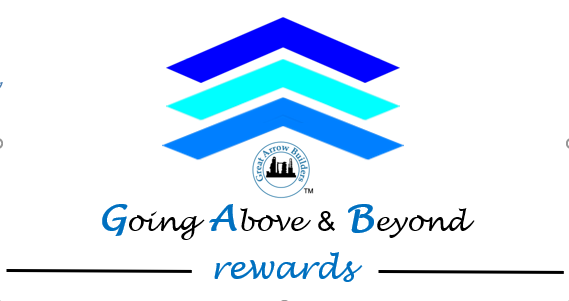 Great Arrow Builders Employee Recognition FormInformation:Reward & Tier Category [Please choose one reward category and one Tier Level]:Description:*Please describe the achievements or event that qualify the nominee to receive the recognition award and the tier of award based on level of impact. 
*The request for recognition shall remain confidential and is therefore, not to be discussed with any employee until the review process is completed and awarded. Keeping this process confidential will prevent confusion if the award is not approved. Please send the completed form to gab-hr@greatarrowbuilders.comNominee’s Name:Nominee’s Name:Nominated By:Nominated By:Nominee’s Email:Nominee’s Email:Nominee’s Email:Date:Area Mgr. or Area Location:Area Mgr. or Area Location:REWARD CATEGORY:REWARD CATEGORY:TIER LEVEL:TIER LEVEL:TIER LEVEL:Safety ExcellenceCare for PeopleTier IProject Wide Impact              ($200)QualityTier IIPillar / Department Impact   ($100)DeliverablesTier IIITeam / Individual Impact      ($  50)Training / Team Player